第２回　Open Highschool -Yakami 申込書■申込者情報について次の点をご確認し、チェックしてください。ご承諾いただけない場合は、参加をお断りする場合がございます。締め切り中学校で取りまとめていただく場合、１０月２２日（金）までに矢上高校にお送りください。FAX、郵送、ご持参どれでも構いません。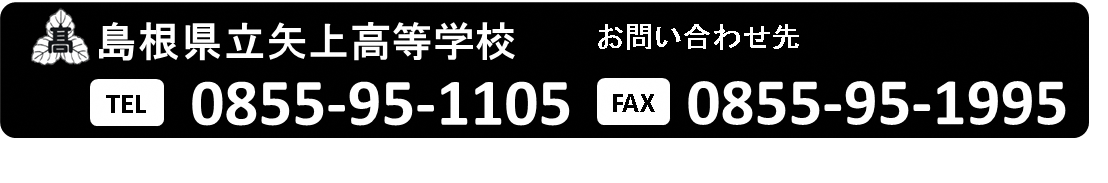 学校名　　　　　　立　　　　　　　　　　　　中学校学校の電話番号名　前フリガナ送迎バスバスの利用について□にチェックを入れてください□バス利用しない□バス利用する（発着場所に○をつけてください）□バス利用しない□バス利用する（発着場所に○をつけてください）□バス利用しない□バス利用する（発着場所に○をつけてください）参加人数どちらか一方にチェックを入れてください。お家の方が参加される場合は人数も記入してください。□生徒のみの参加です□お家の方も参加します：本人除く（　　　　）人参加 どちらか一方にチェックを入れてください。お家の方が参加される場合は人数も記入してください。□生徒のみの参加です□お家の方も参加します：本人除く（　　　　）人参加 どちらか一方にチェックを入れてください。お家の方が参加される場合は人数も記入してください。□生徒のみの参加です□お家の方も参加します：本人除く（　　　　）人参加 寄宿舎見学どちらか一方にチェックを入れてください。□見学しない□見学するどちらか一方にチェックを入れてください。□見学しない□見学するどちらか一方にチェックを入れてください。□見学しない□見学するその他部活動アトラクション時に、野球部は説明会を実施いたします。人数把握のため、チェックをお願いいたします。ユニフォームの持参は必要ございません。□野球部希望です部活動アトラクション時に、野球部は説明会を実施いたします。人数把握のため、チェックをお願いいたします。ユニフォームの持参は必要ございません。□野球部希望です部活動アトラクション時に、野球部は説明会を実施いたします。人数把握のため、チェックをお願いいたします。ユニフォームの持参は必要ございません。□野球部希望です確認事項●参加する方全員、２週間前から健康観察チェックシートへの記入及び、当日受付時に提出をお願いいたします。●発熱や吐き気などの体調不良の場合は、参加をご遠慮ください（別日程にて調整いたします）。●学校紹介については、動画をご視聴の上お越しください（オープンスクール時に、学校紹介を行いません）。上記確認事項について、承諾しました。